READ and GIST Statements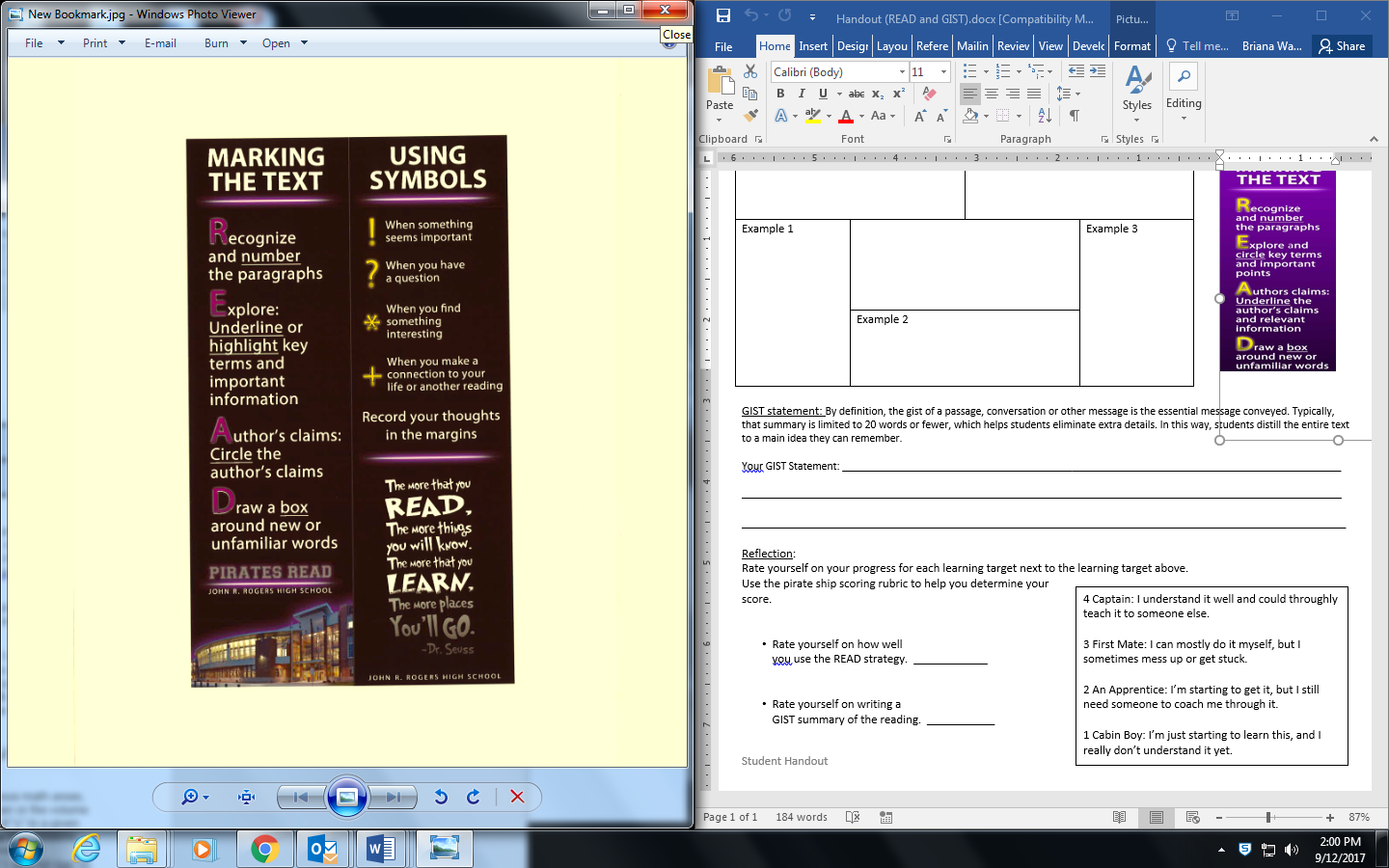 GIST statement: By definition, the gist of a passage, conversation or other message is the essential message conveyed. Typically, that summary is limited to 20 words or fewer, which helps students eliminate extra details. In this way, students distill the entire text to a main idea they can remember.Your GIST Statement: ______________________________________________________________________________________________________________________________________________________________________________________________________________________________________________________________________________________________________Reflection: Rate yourself on your progress for each learning target next to the learning target above. Use the pirate ship scoring rubric to help you determine your score.Rate yourself on how well you use the READ strategy.  ____________Rate yourself on writing a GIST summary of the reading.  ___________DefinitionDefinitionVisualVisualDefinitionDefinitionVisualVisualExample 1Example 3Example 1Example 2Example 2Example 3